       04 января 2018 года на базе СОК «Юность» состоялись рождественские соревнования по волейболу среди взрослых смешанных команд.       Участие принимали 7 команд Богучарского района и одна команда с.Писаревки. В общей сложности участие в турнире принимали более 100 человек.       В итоге первое место заняла команда г.Богучар.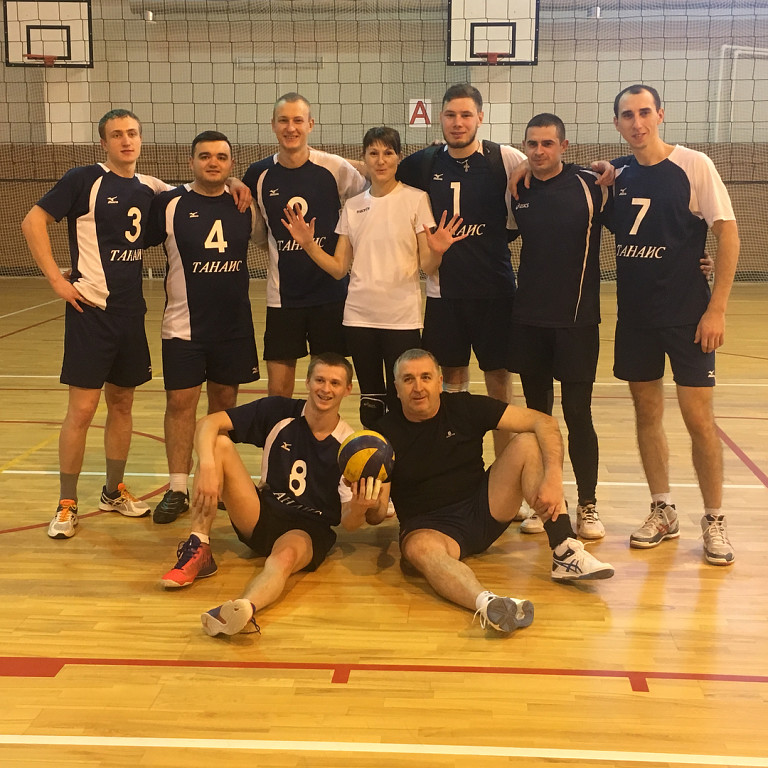 